 VORLAGE FÜR MITARBEITERZIELE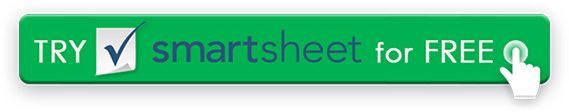 ZIELZIELZIELZIELZIELZIELZIELBENCHMARKS FÜR DEN ERFOLGBENCHMARKS FÜR DEN ERFOLGBENCHMARKS FÜR DEN ERFOLGBENCHMARKS FÜR DEN ERFOLGBENCHMARKS FÜR DEN ERFOLGBENCHMARKS FÜR DEN ERFOLGBENCHMARKS FÜR DEN ERFOLGEVALUIERUNGSPLANEVALUIERUNGSPLANEVALUIERUNGSPLANEVALUIERUNGSPLANEVALUIERUNGSPLANEVALUIERUNGSPLANEVALUIERUNGSPLANSTRATEGISCHE HANDLUNGSBESCHREIBUNGENPARTEI / ABTEILUNG VERANTWORTLICHERDATUM FÜR DEN BEGINNDATUM ES IST AN DER ZEITERFORDERLICHE RESSOURCENMÖGLICHE GEFAHRENGEWÜNSCHTES ERGEBNISZUSÄTZLICHE HINWEISEZUSÄTZLICHE HINWEISEZUSÄTZLICHE HINWEISEZUSÄTZLICHE HINWEISEZUSÄTZLICHE HINWEISEZUSÄTZLICHE HINWEISEZUSÄTZLICHE HINWEISE
VERZICHTSERKLÄRUNGAlle Artikel, Vorlagen oder Informationen, die von Smartsheet auf der Website bereitgestellt werden, dienen nur als Referenz. Obwohl wir uns bemühen, die Informationen auf dem neuesten Stand und korrekt zu halten, geben wir keine Zusicherungen oder Gewährleistungen jeglicher Art, weder ausdrücklich noch stillschweigend, über die Vollständigkeit, Genauigkeit, Zuverlässigkeit, Eignung oder Verfügbarkeit in Bezug auf die Website oder die auf der Website enthaltenen Informationen, Artikel, Vorlagen oder zugehörigen Grafiken. Jegliches Vertrauen, das Sie auf solche Informationen setzen, erfolgt daher ausschließlich auf Ihr eigenes Risiko.